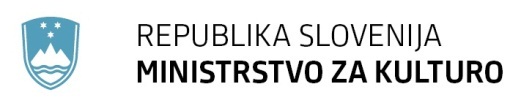             ARHIV REPUBLIKE SLOVENIJE           Zvezdarska 1, 1127 Ljubljana	Vabimo vas na redno mesečno predavanjez naslovomSocialni položaj duhovščine na Slovenskem med obema vojnamaPredavanje bo v četrtek, 11. maja 2023 ob 13. uri v prvem nadstropju Arhiva RS na Zvezdarski 1 v Ljubljani.Predaval bo dr. Boštjan Guček.O vsebini:Duhovniki so vedno zanimiva družbena skupina, saj hkrati živijo v dveh sistemih, družbi in Cerkvi. S svojo dejavnostjo na svoj način sooblikujejo družbo. Njihovo življenje je vedno del zanimanja tudi šriše javnosti. Vendar prav o duhovnikih v času med obema vojnama ni bilo veliko znanega. Kakšen je bil njihov položaj? Kakšni so bili njihovi odnosi z državnimi in upravnimi oblastmi? Kako so reševali deviacije? Namen disertacije, ki je v razširjeni obliki izšla v zbirki Acta Ecclesiastica Sloveniae pri Inštitutu za zgodovino Cerkve pri Teološki fakulteti Univerze v Ljubljani, je bil prav to: predstaviti položaj duhovnikov med 1. in 2. svetovno vojno.O predavatelju:Boštjan Guček je doma iz Preddvora. Po srednji šoli na Gimnaziji Želimlje in maturi je vstopil v bogoslovje in bil posvečen leta 2002. Leto pred tem je diplomiral, leta 2019 pa doktoriral na Teološki fakulteti v Ljubljani. Uredil je Kroniko duhovnije Trzin do leta 1938 izpod peresa Viktorja Kragla (2015), del Tolminske župnijske kronike 1914–1922 (2015) in del Spominov Antona Štrancarja (2022) ter napisal nekaj drugih člankov s področja cerkvene zgodovine. Od leta 2007 je župnik v Trzinu.Vljudno vabljeni!